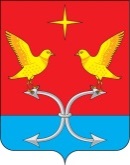 РОССИЙСКАЯ ФЕДЕРАЦИЯОРЛОВСКАЯ    ОБЛАСТЬКОРСАКОВСКИЙ РАЙОН АДМИНИСТРАЦИЯ СПЕШНЕВСКОГО СЕЛЬСКОГО ПОСЕЛЕНИЯПОСТАНОВЛЕНИЕ11 апреля  2022 год           			                                               № 16д. ГолянкаВ соответствии с Федеральными законами от 06.10.2003 № 131-ФЗ «Об общих принципах организации местного самоуправления в Российской Федерации», от 21.12.1994 № 69-ФЗ «О пожарной безопасности», Постановлением Правительства Российской Федерации   от  16.09.2020 № 1479 «Об утверждении правил противопожарного режима в Российской Федерации», в целях обеспечения пожарной безопасности на территории Спешневского сельского поселения Корсаковского района Орловской области, администрация  Корсаковского    сельского  поселения  п о с т а н о в л я е т:1. Утвердить Положение об обеспечении  первичных мер пожарной безопасности в границах Спешневского сельского поселения Корсаковского района Орловской области.           2. Признать утратившим силу постановление администрации Спешневского сельского поселения от 04.04.2014 г. № 25 «О порядке обеспечения первичных мер пожарной безопасности в границах сельского поселения». 3.Настоящее постановление обнародовать в установленном порядке и разместить на официальном  сайте администрации Корсаковского района (www.корсаково57.рф).            4. Контроль за исполнением настоящего постановления оставляю за собой.Глава сельского поселения                                                                  С. В. Лемягов                                                                          Приложение к постановлению администрации Спешневского сельского поселения                                                                   от 11.04.2022 г. № 16ПОЛОЖЕНИЕоб обеспечении первичных мер пожарной безопасности в границахСпешневского сельского поселения Корсаковского района Орловской области1. Общие положения1.1. Настоящее Положение регламентирует мероприятия по обеспечению первичных мер пожарной безопасности, а также регулирует организационно-правовое, финансовое и материально-техническое обеспечение первичных мер пожарной безопасности в границах Спешневского сельского поселения Корсаковского района Орловской области.1.2. Организация обеспечения первичных мер пожарной безопасности на территории Спешневского сельского поселения осуществляется Администрацией Спешневского сельского поселения.1.3. К полномочиям Администрации Спешневского  сельского поселения в границах сельских населенных пунктов по обеспечению первичных мер пожарной безопасности относятся: создание условий для организации добровольной пожарной охраны, а также для участия граждан в обеспечении первичных мер пожарной безопасности в иных формах;создание в целях пожаротушения условий для забора в любое время года воды из источников наружного водоснабжения, расположенных в сельских населенных пунктах и на прилегающих к ним территориях;оснащение территорий общего пользования первичными средствами тушения пожаров и противопожарным инвентарем;организация и принятие мер по оповещению населения и подразделений Государственной противопожарной службы о пожаре;принятие мер по локализации пожара и спасению людей и имущества до прибытия подразделений Государственной противопожарной службы;оказание содействия органам государственной власти субъектов Российской Федерации в информировании населения о мерах пожарной безопасности, в том числе посредством организации и проведения собраний населения;установление особого противопожарного режима в случае повышения пожарной опасности.2. Создание в целях пожаротушения условий для забора в любое время года воды из источников наружного водоснабжения, расположенных в сельских населенных пунктах и на прилегающих к ним территориях2.1. Постоянная готовность источников наружного противопожарного водоснабжения для успешного использования их при тушении пожаров обеспечивается проведением основных подготовительных мероприятий:- точным учетом всех источников наружного противопожарного водоснабжения и определения ответственных организаций (учреждений) за их содержание; - проведением проверок исправности источников наружного противопожарного водоснабжения не реже 2 раз в год (весной и осенью) с составлением соответствующих актов;- своевременной подготовкой источников противопожарного водоснабжения к условиям эксплуатации в весенне-летний и осенне-зимний периоды.2.2. Определение ответственных организаций (учреждений) за содержание источников наружного противопожарного водоснабжения осуществляется муниципальным нормативным правовым актом.2.3. Администрация Спешневского сельского поселения и организации (учреждения) ответственные за содержание источников наружного противопожарного водоснабжения организуют проверку их исправности совместно с подразделениями пожарной охраны в соответствии с их районами выезда по согласованным графикам.2.4. Подразделения пожарной охраны имеют право на беспрепятственный въезд на территорию организаций и учреждений для заправки водой, необходимой для тушения пожаров, а также для осуществления проверки технического состояния источников противопожарного водоснабжения.3. Оснащение территорий общего пользования первичными средствами тушения пожаров и противопожарным инвентаремПорядок оснащения территорий общего пользования первичными средствами тушения пожаров и противопожарным инвентарем, а также перечень средств тушения пожаров и противопожарного инвентаря устанавливается муниципальным правовым актом.4. Организация и принятие мер по оповещению населения и подразделений Государственной противопожарной службы о пожаре4.1. Оповещение организуется на основе использования ресурса и технических средств оповещения и связи администрации Корсаковского сельского 4.2. Порядок оповещения населения о пожаре устанавливается правовым актом Администрации Корсаковского  сельского поселения.4.3. Оповещение подразделений государственной противопожарной службы о пожаре осуществляется по средствам телефонной связи со стационарного телефона – «01», с мобильного телефона «101» либо «112»..5. Принятие мер по локализации пожара и спасению людей и имущества до прибытия подразделений Государственной противопожарной службы5.1. Локализации пожара и спасению людей и имущества до прибытия пожарно-спасательных подразделений обеспечивается силами личного состава добровольного пожарного формирования Спешневского сельского поселения                с использованием техники и первичных средств пожаротушения, имеющихся в его распоряжении.5.2. Допускается привлечение для локализации пожара жителей сельских населенных пунктов, если это не связано с угрозой жизни и здоровью граждан.5.3. Действия на пожаре должны выполняться в соответствии                                 с установленными требованиями охраны труда и техники безопасности.5.4. Медицинская помощь пострадавшим при пожаре и его локализации оказывается медицинским работником.5.5. Руководство локализацией пожара до прибытия подразделения Государственной противопожарной службы осуществляется руководителем добровольного пожарного формирования или одним из его членов, по прибытию пожарных подразделений – руководителем пожарного расчета.5.6. Руководитель локализации пожара из состава добровольного пожарного формирования при организации работ:- сообщает о пожаре по телефону 01, сообщение должно включать сведения о времени и месте пожара, наличии и характере опасности жизни и здоровью людей, особенностях объекта, на котором возник пожар;- объявляет сбор личного состава добровольного пожарного формирования;- организует локализацию пожара с применением имеющихся средств;- принимает меры, направленные на спасение граждан и недопущение гибели и травматизма граждан;- организует, в соответствии с пунктом 5.2. настоящего Положения, привлечение для локализации пожара жителей населенных пунктов;- по прибытии подразделения противопожарной службы сообщает начальнику караула об обстановке, принятых мерах и действует по его указанию.6. Создание условий для организации на территории муниципального образования добровольной пожарной охраны, а также для участия граждан в обеспечении первичных мер пожарной безопасности в иных формах6.1. Администрацией Спешневского сельского поселения с целью создания условий для деятельности добровольной пожарной охраны (далее – ДПО) и участия граждан в обеспечении первичных мер пожарной безопасности:- устанавливаются гарантии правовой и социальной защиты членов семей работников ДПО и добровольных пожарных, в том числе в случае гибели работника ДПО или добровольного пожарного в период исполнения им обязанностей добровольного пожарного; - информируется население муниципального образования о деятельности ДПО и граждан, принимающих участие в обеспечении первичных мер пожарной безопасности.6.2. Для стимулирования граждан и организаций, активно участвующих в пропаганде и тушении пожаров, на территории муниципального образования, Администрацией Спешневского  сельского поселения в пределах предоставленных полномочий применяются следующие формы поощрения:материальное стимулирование в пределах выделенных бюджетных средств;направление письма в коллектив по месту работы или учебы члена ДПО с извещением о добросовестном выполнении обязанностей; объявление благодарности главы Администрации Спешневского  сельского поселения; награждение почетной грамотой главы Администрации Спешневского  сельского поселения; иные формы поощрений в соответствии с действующим законодательством Российской Федерации и Орловской области. 7. Включение мероприятий по обеспечению пожарной безопасности в планы, схемы и программы развития территории Корсаковского  сельского поселения7.1. Включение мероприятий по обеспечению пожарной безопасности в планы, схемы и программы развития территории Корсаковского  сельского поселения осуществляется на основании:- заявок муниципальных учреждений, а также организаций, обслуживающих муниципальное имущество;- предписаний и других документов надзорных органов;-  муниципального контроля;- обращений граждан.7.2. Планы, схемы и программы развития территории Корсаковского  сельского поселения по обеспечению пожарной безопасности утверждаются муниципальными правовыми актами.7.3. В планы, схемы и программы развития территории Спешневского сельского поселения по обеспечению пожарной безопасности включаются вопросы- проведения работ по противопожарному обустройству населенных пунктов;- по обеспечению пожарной безопасности муниципальных учреждений, объектов муниципального жилого фонда, оснащения их противопожарным оборудованием, средствами защиты и пожаротушения;- оборудование населенных пунктов источниками наружного противопожарного водоснабжения, а также поддержание их в исправном состоянии;- организации обучения населения мерам пожарной безопасности;- организации информационного обеспечения и противопожарной пропаганды для распространения пожарно-технических знаний, информирования населения о принятых органами местного самоуправления решениях по обеспечению пожарной безопасности, о правилах пожарной безопасности в быту.     8. Оказание содействия органам государственной власти субъектов Российской Федерации в информировании населения о мерах пожарной безопасности, в том числе посредством организации и проведения собраний населения8.1. Содействие распространению пожарно-технических знаний                           на территории Спешневского сельского поселения организуется в соответствии                 с муниципальным правовым актом об организации обучения населения мерам пожарной безопасности.8.2. Содействие распространению пожарно-технических знаний проводится для подготовки населения к предупреждению пожаров и действиям в случае их возникновения. 8.3. Противопожарная пропаганда осуществляется через средства массовой информации, а также посредством издания и распространения специальной литературы и рекламной продукции, оборудования противопожарных уголков и стендов, устройства тематических выставок, смотров, конкурсов и использования других, не запрещенных законодательством форм информирования населения муниципального образования, в том числе посредством организации и проведения собраний населения.9. Установление на территории муниципального образования особого противопожарного режима в случае повышения пожарной опасностиОсобый противопожарный режим на территории Спешневского сельского поселения устанавливается в соответствии с муниципальным правовым актом Администрации Корсаковского  района. 10. Организационно - правовое обеспечение первичных мер пожарной безопасности10.1. Администрация Спешневского сельского поселения вправе разрабатывать и утверждать в пределах своей компетенции муниципальные правовые акты по обеспечению первичных мер пожарной безопасности, не противоречащие требованиям пожарной безопасности, установленным нормативными правовыми актами Российской Федерации, законами и иными нормативными правовыми актами Ростовской области. 10.2. Муниципальные правовые акты по обеспечению первичных мер пожарной безопасности, принятые администрацией Спешневского сельского поселения подлежат обязательному исполнению на всей территории Спешневского сельского поселения.11. Финансовое обеспечение11.1. Финансовое обеспечение первичных мер пожарной безопасности осуществляется в пределах средств, предусмотренных в бюджете Спешневского сельского поселения на эти цели, добровольных пожертвований организаций и физических лиц, иных, не запрещённых законодательством Российской Федерации источников.11.2. Финансовое обеспечение первичных мер пожарной безопасности предусматривает:- разработку, утверждение и исполнение местного бюджета в части расходов на пожарную безопасность и проведение противопожарной пропаганды среди населения;- осуществление социального и экономического стимулирования обеспечения пожарной безопасности, в том числе участия населения в борьбе                с пожарами.Об обеспечении первичных мер пожарной безопасности в границах Спешневского сельского поселения Корсаковского района Орловской области